ФЕДЕРАЛЬНОЕ АГЕНТСТВО ЖЕЛЕЗНОДОРОЖНОГО ТРАНСПОРТА Федеральное государственное бюджетное образовательное учреждение высшего образования«Петербургский государственный университет путей сообщения Императора Александра I»(ФГБОУ ВО ПГУПС)Кафедра «История, философия, политология и социология»РАБОЧАЯ ПРОГРАММАдисциплины«ФИЛОСОФИЯ» (Б1.Б.1)для специальности23.05.06 «Строительство железных дорог, мостов и транспортных тоннелей»по специализациям:«Мосты»«Тоннели и метрополитены»«Строительство магистральных железных дорог»Форма обучения – очная, очно-заочная, заочная по специализации «Управление техническим состоянием железнодорожного пути»Форма обучения – очная, заочнаяпо специализации«Строительство дорог промышленного транспорта»Форма обучения – очнаяСанкт-Петербург2016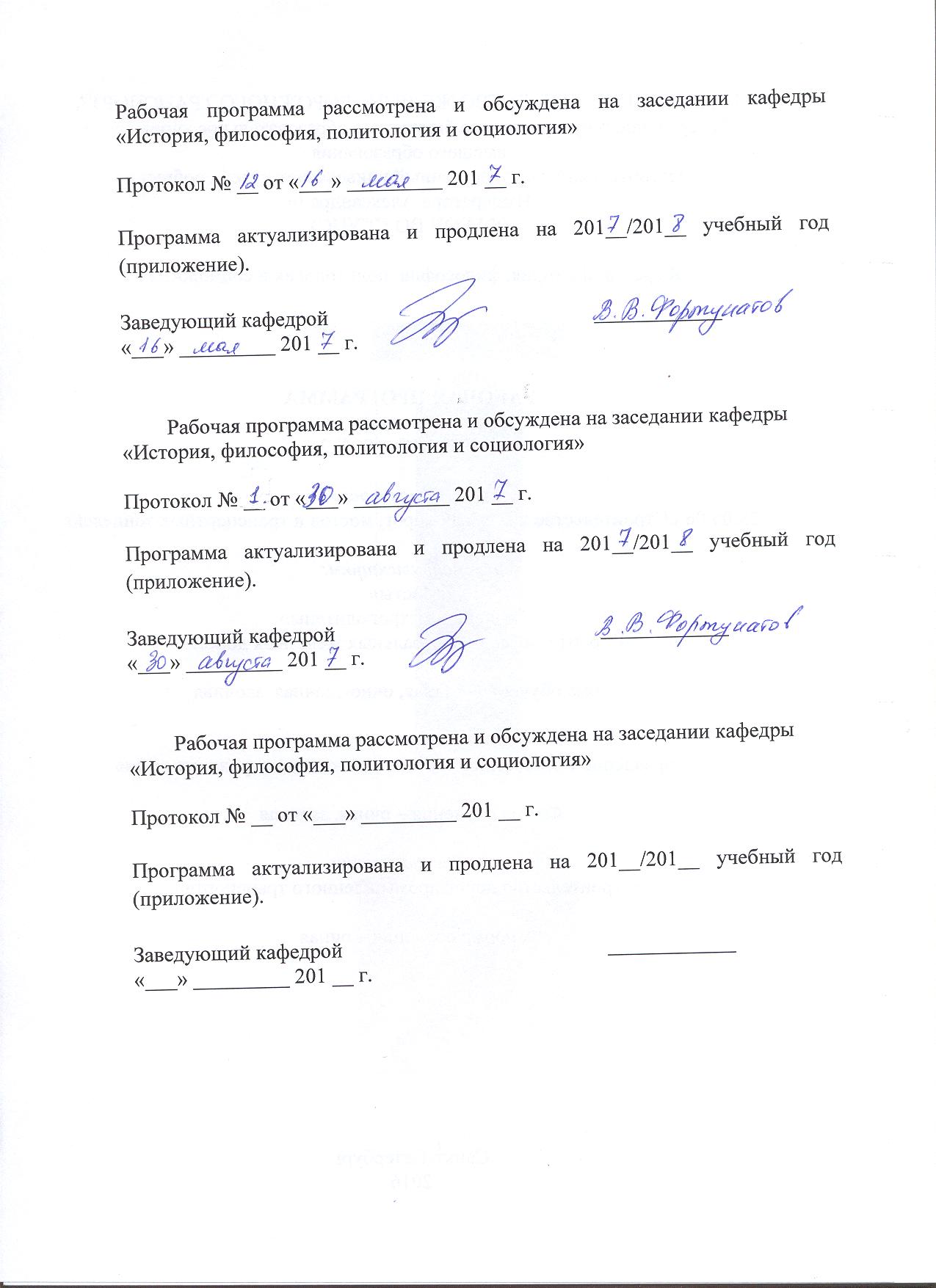 Рабочая программа рассмотрена и обсуждена на заседании кафедрыПротокол № __ от «___» _________ 201 __ г.Программа актуализирована и продлена на 201__/201__ учебный год (приложение).Рабочая программа рассмотрена и обсуждена на заседании кафедрыПротокол № __ от «___» _________ 201 __ г.Программа актуализирована и продлена на 201__/201__ учебный год (приложение).Рабочая программа рассмотрена и обсуждена на заседании кафедрыПротокол № __ от «___» _________ 201 __ г.Программа актуализирована и продлена на 201__/201__ учебный год (приложение).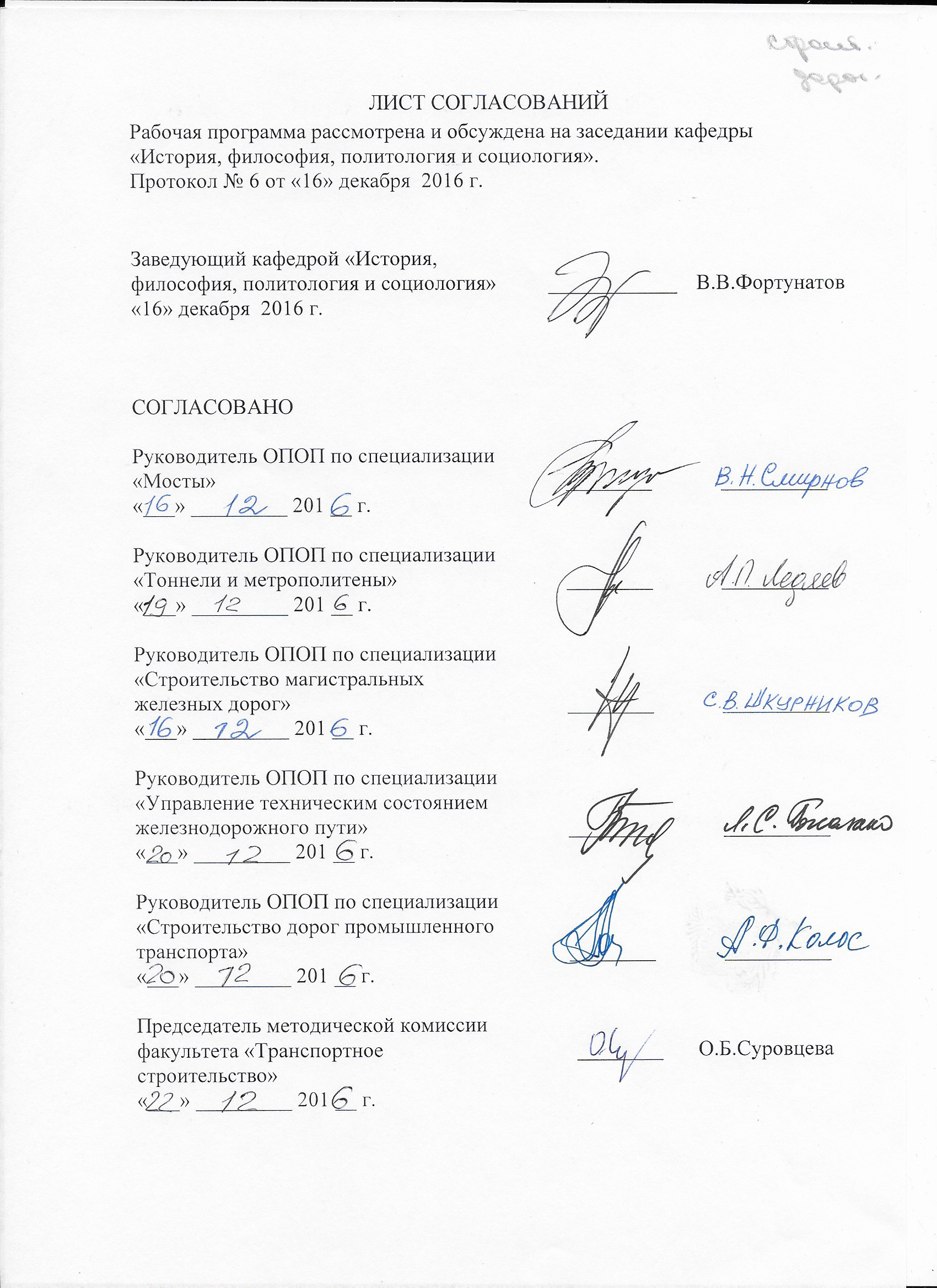  1. Цели и задачи дисциплиныРабочая программа составлена в соответствии с ФГОС ВО, утвержденным «12»  сентября 2016 г., приказ № 1160  по специальности 23.05.06 «Строительство железных дорог, мостов и транспортных тоннелей», по дисциплине «Философия».Целью изучения дисциплины является развитие диалектичного мышления, способствующего не только отражению действительности, но и обретению философского способа ориентации в мире; создание поколения профессионалов, обладающих новым уровнем мировоззрения и нравственных установок, гармоничных современным требованиям развития культуры округа.Для достижения поставленной цели решаются следующие задачи:выработка навыков непредвзятой, многомерной оценки философских и научных течений, направлений и школ;формирование способностей выявления экологического, космопланетарного аспекта изучаемых вопросов;развитие умения логично формулировать, излагать и аргументировано отстаивать собственное видение рассматриваемых проблем;овладение приемами ведения дискуссии, полемики, диалога.2. Перечень планируемых результатов обучения по дисциплине, соотнесенных с планируемыми результатами освоения основной профессиональной образовательной программыПланируемыми результатами обучения по дисциплине являются: приобретение знаний, умений, навыков и/или опыта деятельности.В результате освоения дисциплины обучающийся должен:ЗНАТЬ:основные разделы и направления философии; сущность и роль философии как теоретической формы мировоззрения;наиболее существенные аспекты современной картины мира;методы и приемы философского анализа проблем; роль науки в развитии цивилизации, соотношение науки и техники и связанные с ними современные социальные и этические проблемы;структуру, формы и методы научного познания в их историческом генезисе, современные философские модели научного знания;основные законы и принципы диалектики, методы и формы научного познания;смысл соотношения биологического и социального в человеке, отношения человека к природе, суть традиции философского осмысления исторического процесса, дискуссий о характере изменений происходящих с человеком и человечеством на рубеже третьего тысячелетия;диалектику формирования личности, ее свободы и ответственности, своеобразие интеллектуального, нравственного и эстетического опыта разных исторических эпох.УМЕТЬ:характеризовать исторические типы мировоззрения;применять знание философии в формировании программ жизнедеятельности для самореализации; анализировать и оценивать социальную и экономическую информацию;планировать и осуществлять свою деятельность с учетом результатов этого анализа;составлять и оформлять планы, тезисы, конспекты, аннотации, рецензии, рефераты;выявлять общее и особенное в учениях  философов различных направлений и школ;показать смену научных парадигм в истории;выделять взаимосвязь и взаимозависимость развития личности и социальной системы;характеризовать русские традиции, влияющие на социализацию россиян.ВЛАДЕТЬ:навыком об исторических типах философствования о мире, человеке и их взаимосвязи,  способе включения этих знаний в мировоззрение будущего специалиста; навыком о монистических и плюралистических концепциях бытия, атрибутах и формах существования материального мира, законах развития, видах закономерностей;навыком о многообразии форм человеческого опыта и знания, природе мышления, соотношении истины и заблуждения, знания и веры, особенностях функционирования знания в прежние исторические эпохи и в современном обществе;навыком о системах интеллектуальных ценностей, их значении в истории общества и в различных культурных традициях;навыком о философских проблемах техники и технического знания, философии экономики; навыком ведения дискуссии и полемики;навыком критического восприятия информации.Изучение дисциплины направлено на формирование следующих общекультурных компетенций (ОК):способность использовать базовые ценности мировой культуры для формирования мировоззренческой позиции и готовностью опираться на них в своём личностном и общекультурном развитии; владение культурой мышления, способностью к обобщению, анализу, восприятию информации, постановке цели и выбору путей её достижения (ОК-1).Область профессиональной деятельности обучающихся, освоивших данную дисциплину, приведена в п. 2.1 ОПОП.Объекты профессиональной деятельности обучающихся, освоивших данную дисциплину, приведены в п. 2.2 ОПОП.3. Место дисциплины в структуре основной профессиональной образовательной программыДисциплина «Философия» (Б1.Б.1) относится к базовой части и является обязательной дисциплиной обучающегося.4. Объем дисциплины и виды учебной работыочная форма обучения Примечания: «Форма контроля знаний» – экзамен (Э)очно-заочная форма обучения по специализациям«Мосты», «Тоннели и метрополитены»,«Строительство магистральных железных дорог» Примечания: «Форма контроля знаний» – экзамен (Э)заочная форма обучения по специализациям «Мосты», «Тоннели и метрополитены»,«Строительство магистральных железных дорог», «Управление техническим состоянием железнодорожного пути»Примечания: «Форма контроля знаний» экзамен (Э),контрольная работа (КЛР)5. Содержание и структура дисциплины5.1 Содержание дисциплины5.2 Разделы дисциплины и виды занятийочное обучение очно-заочная форма обучения по специализациям«Мосты», «Тоннели и метрополитены»,«Строительство магистральных железных дорог» заочная форма обучения по специализациям «Мосты», «Тоннели и метрополитены»,«Строительство магистральных железных дорог», «Управление техническим состоянием железнодорожного пути»6. Перечень учебно-методического обеспечения для самостоятельной работы обучающихся по дисциплине7. Фонд оценочных средств для проведения текущего контроля успеваемости и промежуточной аттестации обучающихся по дисциплинеФонд оценочных средств по дисциплине является неотъемлемой частью рабочей программы и представлен отдельным документом, рассмотренным на заседании кафедры и утвержденным заведующим кафедрой.8. Перечень основной и дополнительной учебной литературы, нормативно-правовой документации и других изданий, необходимых для освоения дисциплины8.1 Перечень основной учебной литературы, необходимой для освоения дисциплины1) Балашов Л.Е. Философия: [Электронный ресурс] учебник/ Л.В. Балашов. – Электрон. дан. - СПб.: Лань, 2015. - 612 с. - Режим доступа: https://e.lanbook.com/book/563352) Огородников В.П., Ильин В.В. Свободомыслие и свобода: история и современные проблемы Учебно-методическое пособие. СПб.: изд-во ПГУПС, 2013. 326 с. 3) Тематический словарь по философии: учебное пособие /под ред. О.А. Билан. СПб.: ПГУПС, 2012. 171 с. 4) Человек. Политика. Общество: учебное пособие /под ред. О.А. Билан, Т.А. Кулака. СПб.: ПГУПС, 2013. 174 с. 8.2  Перечень дополнительной учебной литературы, необходимой для освоения дисциплины            1) История западно-европейской философии: хрестоматия /под ред. О.А. Билан. СПб.: ПГУПС, 2011. 236 с. (249 экз. ККО 7,55)            2) Огородников В.П., Ильин В.В. Философия. СПб., ПГУПС, 2010. 531с. (599 экз. ККО13,61)            3) Светлов В.А. Философия в схемах и комментариях. СПб., ПГУПС, 2010. 280 с. (151 экз. ККО 4,58)           4) Философия ХХ века: учебное пособие /под ред. Л.В. Мурейко. СПб.: ПГУПС, 2009. 141 с. (99 экз. ККО 3,02)          5) Философия: учебное пособие для дистанционных форм обучения /под ред. Л.В. Мурейко. СПб.:  ПГУПС, 2008. 179 с. (150 экз. ККО 4,54)8.3 Перечень нормативно-правовой документации, необходимой для освоения дисциплиныПри освоении данной дисциплины нормативно-правовая документация не используется.8.4 Другие издания, необходимые для освоения дисциплины1.	Гуманитарное образование в технических вузах в эпоху модернизации и глобализации: материалы Международной научно-практической конференции.  Санкт- Петербург, 24-25 апреля  2014 г.  - СПб.: ФГБОУ ВПО ПГУПС, 2014. - 183 с.9. Перечень ресурсов информационно-телекоммуникационной сети «Интернет», необходимых для освоения дисциплиныЛичный кабинет обучающегося  и электронная информационно-образовательная среда [Электронный ресурс]. Режим доступа:  http://sdo.pgups.ru (для доступа к полнотекстовым документам требуется авторизация).  Электронно-библиотечная система ibooks.ru [Электронный ресурс]. Режим доступа:  http://ibooks.ru/ — Загл. с экрана.Электронно-библиотечная система ЛАНЬ [Электронный ресурс]. Режим доступа:  https://e.lanbook.com/books — Загл. с экрана.http://www.i-u.ru/biblio – Российский Государственный интернет-университет;http://www.edu.ru/modules – Российское образование – Федеральный портал;http://filosof.historic.ruцифровая –  библиотека по философии;http://filosofia.ru – библиотека по философии и религии;http://www.filosofi-online.ru – он-лайн библиотека философских ресурсов.10. Методические указания для обучающихся по освоению дисциплиныПорядок изучения дисциплины следующий:Освоение разделов дисциплины производится в порядке, приведенном в разделе 5 «Содержание и структура дисциплины». Обучающийся должен освоить все разделы дисциплины с помощью учебно-методического обеспечения, приведенного в разделах 6, 8 и 9 рабочей программы. Для формирования компетенций обучающийся должен представить выполненные типовые контрольные задания или иные материалы, необходимые для оценки знаний, умений, навыков и (или) опыта деятельности, предусмотренные текущим контролем (см. фонд оценочных средств по дисциплине).По итогам текущего контроля по дисциплине, обучающийся должен пройти промежуточную аттестацию (см. фонд оценочных средств по дисциплине).11. Перечень информационных технологий, используемых при осуществлении образовательного процесса по дисциплине, включая перечень программного обеспечения и информационных справочных системПеречень информационных технологий, используемых при осуществлении образовательного процесса по дисциплине:  - технические средства (персональные компьютеры, проектор); - методы обучения с использованием информационных технологий ( демонстрация мультимедийных материалов) - электронная информационно-образовательная среда Петербургского государственного университета путей сообщения Императора Александра I [Электронный ресурс]. Режим доступа: http://sdo.pgups.ru;Дисциплина обеспечена необходимым комплектом лицензионного программного обеспечения, установленного на технических средствах, размещенных в специальных помещениях и помещениях для самостоятельной работы в соответствии с расписанием занятий.12. Описание материально-технической базы, необходимой для осуществления образовательного процесса по дисциплинеМатериально-техническая база обеспечивает проведение всех видов учебных занятий, предусмотренных учебным планом по специальности 23.05.06 «Строительство железных дорог, мостов и транспортных тоннелей» и соответствует действующим санитарным и противопожарным нормам и правилам.Она содержит:– помещения для проведения лекционных занятий, групповых и индивидуальных консультаций, текущего контроля и промежуточной аттестации студентов (ауд. 1-313, 2-307, 1-316, 4-310-б)  укомплектованные специализированной учебной мебелью и техническими средствами обучения, служащими для представления учебной информации большой аудитории (настенным экраном, маркерной доской, мультимедийным проектором) В случае отсутствия в аудитории технических средств обучения для предоставления учебной информации используется переносной проектор и маркерная доска (стена). – помещения для самостоятельной работы студентов (4-108-1, 4-108-2а, 4-108-2б, 4-108-3), укомплектованные специализированной учебной мебелью и компьютерной техникой с возможностью подключения к сети «Интернет».Для проведения занятий лекционного типа предлагаются наборы демонстрационного оборудования и учебно-наглядных пособий (презентаций), записанные на USB-диске и обеспечивающие тематические иллюстрации, соответствующие разделам рабочей программы.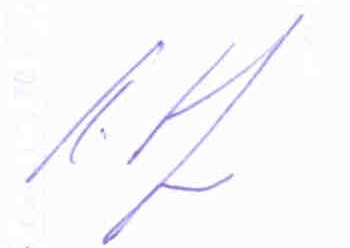 Заведующий кафедрой ____________«___» _________ 201 __ г.Заведующий кафедрой ____________«___» _________ 201 __ г.Заведующий кафедрой ____________«___» _________ 201 __ г.Вид учебной работыВсего часовСеместрВид учебной работыВсего часов3Контактная работа (по видам учебных занятий)5454В том числе:лекции (Л)   3636практические занятия (ПЗ)1818лабораторные работы (ЛР)--Самостоятельная работа (СРС) (всего)2727Контроль2727Форма контроля знанийЭЭОбщая трудоемкость: час / з.е.108/3108/3Вид учебной работыВсего часовСеместрВид учебной работыВсего часов5Контактная работа (по видам учебных занятий)3636В том числе:лекции (Л)   1818практические занятия (ПЗ)1818лабораторные работы (ЛР)--Самостоятельная работа (СРС) (всего)4545Контроль2727Форма контроля знанийЭЭОбщая трудоемкость: час / з.е.108/3108/3Вид учебной работыВсего часовКурсВид учебной работыВсего часов2Контактная работа (по видам учебных занятий)1010В том числе:лекции (Л)    66практические занятия (ПЗ)44лабораторные работы (ЛР)--Самостоятельная работа (СРС) (всего)8989Контроль99Форма контроля знанийЭ, КЛРЭ, КЛРОбщая трудоемкость: час / з.е.108/3108/3№ п/пНаименование раздела дисциплиныСодержание раздела1Сущность и специфика философского знания, основные философские направления.Изменение объекта и предмета философии в истории  культуры. Проблема основного вопроса философии. Монизм, дуализм, плюрализм. Мировоззрение и методология – основные функции философского знания. Диалектика и метафизика.2История философииКонцепции первоосновы мира в Античной философии. Антропологическая концепция в античной философии (софисты, Сократ). Философия Платона. Философия Аристотеля. Индукция и чувственное познание у Ф. Бэкона. Сенсуализм Т. Гоббса и Д. Локка. Р. Декарт как родоначальник рационализма. Рационализм Б. Спинозы и В. Лейбница. Д. Беркли  - родоначальник идеалистического эмпиризма – субъективного идеализма. Агностицизм. Д. Юма. Философия Канта. Философия Гегеля. Философия Фейербаха. Эволюция позитивизма, неопозитивизм, пост-позитивизм. Экзистенциализм. Неотомизм. Герменевтика.3Объективная реальность и основные формы ее существования.Реальность и материальность,  материя и ее атрибуты. Метафизические и диалектические представления о пространстве и времени.  Движение. Проблема классификации форм движения.4Всеобщие законы развития. Метафизика и диалектика о развитии.Причина развития и противоречие. Характер развития – диалектика качества и количества.  Направленность развития – процесс отрицания отрицания.5Детерминизм – относительная необходимость  развитияДиалектика возможности и действительности. Реальная и абстрактная возможности. Необходимость и случайность. Причинность и детерминизм. Монизм или плюрализм?6Антропосоциогенез и сущность сознания.Отражение как атрибут материи. Природные и социальные предпосылки сознания. Сознание, познание и язык7Истина и заблуждение в познании.Чувство и разум на пути к истине. Проблема критерия истины. Практика как критерий истины. Роль практики в познании. Догматизм и релятивизм.8Методы и формы научного познания.Связь философских и общенаучных методов познания и преобразования действительности. Методы эмпирического уровня познания. 3. Методы и формы теоретического уровня познания.9Причина, характер и направленность в истории развития общества. Диалектика человеческой истории.Связь философских и общенаучных методов познания и преобразования действительности. Методы эмпирического уровня познания. 3. Методы и формы теоретического уровня познания.10Социальная сфера жизни общества.Метафизические концепции социальной стратификации и субъективно-идеалистическая трактовка общественного развития. Диалектико-материалистическое понимание социальной структуры11Общественное сознание и его структура.Общественное сознание – типы, сферы, уровни и формы. Роль общественного сознания, его обратное воздействие на общественное бытие.12Общество и личность – противоречивое единство.Индивид, человек, личность. Личность и общество. Смысл и цель человеческого существования.№ п/пНаименование раздела дисциплиныЛПЗЛРСРССущность и специфика философского знания, основные философские направления.22 -2История философии12--3Объективная реальность и основные формы ее существования.22-2Всеобщие законы развития. Метафизика и диалектика о развитии.22-2Детерминизм – относительная необходимость  развития20-2Антропосоциогенез и сущность сознания.22-3Истина и заблуждение в познании.22-2Методы и формы научного познания.20-2Причина, характер и направленность в истории развития общества. Диалектика человеческой истории.22-2Социальная сфера жизни общества.42-3Общественное сознание и его структура.22-2Общество и личность – противоречивое единство.22-2ИтогоИтого  3618-   27№ п/пНаименование раздела дисциплиныЛПЗЛРСРС1Сущность и специфика философского знания, основные философские направления.2--42История философии8--63Объективная реальность и основные формы ее существования.22-44Всеобщие законы развития. Метафизика и диалектика о развитии.22-45Детерминизм – относительная необходимость  развития-2-36Антропосоциогенез и сущность сознания.-2-37Истина и заблуждение в познании.-2-48Методы и формы научного познания.2--39Причина, характер и направленность в истории развития общества. Диалектика человеческой истории.-2-310Социальная сфера жизни общества.22-411Общественное сознание и его структура.-2-412Общество и личность – противоречивое единство.-2-3ИтогоИтого  1818- 45№ п/пНаименование раздела дисциплиныЛПЗЛРСРС1.Сущность и специфика философского знания, основные философские направления.2- -82.История философии---83.Объективная реальность и основные формы ее существования.---84.Всеобщие законы развития. Метафизика и диалектика о развитии.2--85.Детерминизм – относительная необходимость  развития---86.Антропосоциогенез и сущность сознания.---77.Истина и заблуждение в познании.2-78.Методы и формы научного познания.-0-79.Причина, характер и направленность в истории развития общества. Диалектика человеческой истории.--710.Социальная сфера жизни общества.---711.Общественное сознание и его структура.-2-712.Общество и личность – противоречивое единство.2--7ИтогоИтого 64-89№п/пНаименование раздела дисциплиныПеречень учебно-методического обеспечения1Сущность и специфика философского знания, основные философские направления.1. Балашов Л.Е. Философия: [Электронный ресурс] учебник/ Л.В. Балашов. – Электрон. дан. - СПб.: Лань, 2015. - 612 с. - Режим доступа: https://e.lanbook.com/book/563352. Огородников В.П., Ильин В.В. Свободомыслие и свобода: история и современные проблемы Учебно-методическое пособие. СПб.: изд-во ПГУПС, 2013. 326 с. 3. Тематический словарь по философии: учебное пособие /под ред. О.А. Билан. СПб.: ПГУПС, 2012. 171 с. 4. Человек. Политика. Общество: учебное пособие /под ред. О.А. Билан, Т.А. Кулака. СПб.: ПГУПС, 2013. 174 с.2История философии1. Балашов Л.Е. Философия: [Электронный ресурс] учебник/ Л.В. Балашов. – Электрон. дан. - СПб.: Лань, 2015. - 612 с. - Режим доступа: https://e.lanbook.com/book/563352. Огородников В.П., Ильин В.В. Свободомыслие и свобода: история и современные проблемы Учебно-методическое пособие. СПб.: изд-во ПГУПС, 2013. 326 с. 3. Тематический словарь по философии: учебное пособие /под ред. О.А. Билан. СПб.: ПГУПС, 2012. 171 с. 4. Человек. Политика. Общество: учебное пособие /под ред. О.А. Билан, Т.А. Кулака. СПб.: ПГУПС, 2013. 174 с.3Объективная реальность и основные формы ее существования.1. Балашов Л.Е. Философия: [Электронный ресурс] учебник/ Л.В. Балашов. – Электрон. дан. - СПб.: Лань, 2015. - 612 с. - Режим доступа: https://e.lanbook.com/book/563352. Огородников В.П., Ильин В.В. Свободомыслие и свобода: история и современные проблемы Учебно-методическое пособие. СПб.: изд-во ПГУПС, 2013. 326 с. 3. Тематический словарь по философии: учебное пособие /под ред. О.А. Билан. СПб.: ПГУПС, 2012. 171 с. 4. Человек. Политика. Общество: учебное пособие /под ред. О.А. Билан, Т.А. Кулака. СПб.: ПГУПС, 2013. 174 с.4Всеобщие законы развития. Метафизика и диалектика о развитии.1. Балашов Л.Е. Философия: [Электронный ресурс] учебник/ Л.В. Балашов. – Электрон. дан. - СПб.: Лань, 2015. - 612 с. - Режим доступа: https://e.lanbook.com/book/563352. Огородников В.П., Ильин В.В. Свободомыслие и свобода: история и современные проблемы Учебно-методическое пособие. СПб.: изд-во ПГУПС, 2013. 326 с. 3. Тематический словарь по философии: учебное пособие /под ред. О.А. Билан. СПб.: ПГУПС, 2012. 171 с. 4. Человек. Политика. Общество: учебное пособие /под ред. О.А. Билан, Т.А. Кулака. СПб.: ПГУПС, 2013. 174 с.5Детерминизм – относительная необходимость  развития1. Балашов Л.Е. Философия: [Электронный ресурс] учебник/ Л.В. Балашов. – Электрон. дан. - СПб.: Лань, 2015. - 612 с. - Режим доступа: https://e.lanbook.com/book/563352. Огородников В.П., Ильин В.В. Свободомыслие и свобода: история и современные проблемы Учебно-методическое пособие. СПб.: изд-во ПГУПС, 2013. 326 с. 3. Тематический словарь по философии: учебное пособие /под ред. О.А. Билан. СПб.: ПГУПС, 2012. 171 с. 4. Человек. Политика. Общество: учебное пособие /под ред. О.А. Билан, Т.А. Кулака. СПб.: ПГУПС, 2013. 174 с.6Антропосоциогенез и сущность сознания.1. Балашов Л.Е. Философия: [Электронный ресурс] учебник/ Л.В. Балашов. – Электрон. дан. - СПб.: Лань, 2015. - 612 с. - Режим доступа: https://e.lanbook.com/book/563352. Огородников В.П., Ильин В.В. Свободомыслие и свобода: история и современные проблемы Учебно-методическое пособие. СПб.: изд-во ПГУПС, 2013. 326 с. 3. Тематический словарь по философии: учебное пособие /под ред. О.А. Билан. СПб.: ПГУПС, 2012. 171 с. 4. Человек. Политика. Общество: учебное пособие /под ред. О.А. Билан, Т.А. Кулака. СПб.: ПГУПС, 2013. 174 с.7Истина и заблуждение в познании.1. Балашов Л.Е. Философия: [Электронный ресурс] учебник/ Л.В. Балашов. – Электрон. дан. - СПб.: Лань, 2015. - 612 с. - Режим доступа: https://e.lanbook.com/book/563352. Огородников В.П., Ильин В.В. Свободомыслие и свобода: история и современные проблемы Учебно-методическое пособие. СПб.: изд-во ПГУПС, 2013. 326 с. 3. Тематический словарь по философии: учебное пособие /под ред. О.А. Билан. СПб.: ПГУПС, 2012. 171 с. 4. Человек. Политика. Общество: учебное пособие /под ред. О.А. Билан, Т.А. Кулака. СПб.: ПГУПС, 2013. 174 с.8Методы и формы научного познания.1. Балашов Л.Е. Философия: [Электронный ресурс] учебник/ Л.В. Балашов. – Электрон. дан. - СПб.: Лань, 2015. - 612 с. - Режим доступа: https://e.lanbook.com/book/563352. Огородников В.П., Ильин В.В. Свободомыслие и свобода: история и современные проблемы Учебно-методическое пособие. СПб.: изд-во ПГУПС, 2013. 326 с. 3. Тематический словарь по философии: учебное пособие /под ред. О.А. Билан. СПб.: ПГУПС, 2012. 171 с. 4. Человек. Политика. Общество: учебное пособие /под ред. О.А. Билан, Т.А. Кулака. СПб.: ПГУПС, 2013. 174 с.9Причина, характер и направленность в истории развития общества. Диалектика человеческой истории.1. Балашов Л.Е. Философия: [Электронный ресурс] учебник/ Л.В. Балашов. – Электрон. дан. - СПб.: Лань, 2015. - 612 с. - Режим доступа: https://e.lanbook.com/book/563352. Огородников В.П., Ильин В.В. Свободомыслие и свобода: история и современные проблемы Учебно-методическое пособие. СПб.: изд-во ПГУПС, 2013. 326 с. 3. Тематический словарь по философии: учебное пособие /под ред. О.А. Билан. СПб.: ПГУПС, 2012. 171 с. 4. Человек. Политика. Общество: учебное пособие /под ред. О.А. Билан, Т.А. Кулака. СПб.: ПГУПС, 2013. 174 с.10Социальная сфера жизни общества.1. Балашов Л.Е. Философия: [Электронный ресурс] учебник/ Л.В. Балашов. – Электрон. дан. - СПб.: Лань, 2015. - 612 с. - Режим доступа: https://e.lanbook.com/book/563352. Огородников В.П., Ильин В.В. Свободомыслие и свобода: история и современные проблемы Учебно-методическое пособие. СПб.: изд-во ПГУПС, 2013. 326 с. 3. Тематический словарь по философии: учебное пособие /под ред. О.А. Билан. СПб.: ПГУПС, 2012. 171 с. 4. Человек. Политика. Общество: учебное пособие /под ред. О.А. Билан, Т.А. Кулака. СПб.: ПГУПС, 2013. 174 с.11Общественное сознание и его структура.1. Балашов Л.Е. Философия: [Электронный ресурс] учебник/ Л.В. Балашов. – Электрон. дан. - СПб.: Лань, 2015. - 612 с. - Режим доступа: https://e.lanbook.com/book/563352. Огородников В.П., Ильин В.В. Свободомыслие и свобода: история и современные проблемы Учебно-методическое пособие. СПб.: изд-во ПГУПС, 2013. 326 с. 3. Тематический словарь по философии: учебное пособие /под ред. О.А. Билан. СПб.: ПГУПС, 2012. 171 с. 4. Человек. Политика. Общество: учебное пособие /под ред. О.А. Билан, Т.А. Кулака. СПб.: ПГУПС, 2013. 174 с.12Общество и личность – противоречивое единство.1. Балашов Л.Е. Философия: [Электронный ресурс] учебник/ Л.В. Балашов. – Электрон. дан. - СПб.: Лань, 2015. - 612 с. - Режим доступа: https://e.lanbook.com/book/563352. Огородников В.П., Ильин В.В. Свободомыслие и свобода: история и современные проблемы Учебно-методическое пособие. СПб.: изд-во ПГУПС, 2013. 326 с. 3. Тематический словарь по философии: учебное пособие /под ред. О.А. Билан. СПб.: ПГУПС, 2012. 171 с. 4. Человек. Политика. Общество: учебное пособие /под ред. О.А. Билан, Т.А. Кулака. СПб.: ПГУПС, 2013. 174 с.Разработчик программы, доцент/Л.В. Мурейко«10»  декабря  2016 г.